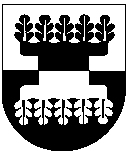 Šilalės rajono savivaldybės MERASpotvarkisDĖL ŠILALĖS RAJONO SAVIVALDYBĖS TARYBOS 47 POSĖDŽIO SUŠAUKIMO2022 m. kovo 2  d. Nr. T3-13ŠilalėVadovaudamasis Lietuvos Respublikos vietos savivaldos įstatymo 13 straipsnio 4, 111 ir 15 dalimis, 20 straipsnio 2 dalies 1 punktu ir 4 dalimi:Š a u k i u 2022 m. kovo 4 d. 14.00 val. Šilalės rajono savivaldybės tarybos (neeilinį) 47 posėdį, kuris vyks nuotoliniu būdu realiuoju laiku elektroninių ryšių priemonėmis.2. T e i k i u Šilalės rajono savivaldybės tarybai svarstyti šiuos klausimus:2.1. Dėl bendradarbiavimo susitarimų nutraukimo.Pranešėjas Algirdas Meiženis.2.2. Kita informacija.Pranešėjas Algirdas Meiženis.3. P a v e d u paskelbti šį potvarkį Šilalės rajono savivaldybės interneto svetainėje www.silale.lt ir vietinėje spaudoje.Šis potvarkis gali būti skundžiamas Lietuvos Respublikos administracinių bylų teisenos įstatymo nustatyta tvarka Regionų apygardos administracinio teismo Klaipėdos rūmams (Galinio Pylimo g. 9, 91230 Klaipėda) per vieną mėnesį nuo šio potvarkio paskelbimo dienos.Savivaldybės meras	Algirdas Meiženis